Technology User GroupDUTIESThe Technology Users Group (“TUG”) meets regularly to discuss topics, issues, problems, and developments in technology, particularly including communications and computing.Goals of this committee include:• Education of members with general information • Presentations on topics of interest by members or invited speakers • Trips, tours, and events serving topics of interest • Help in solving problems members have with devices and applications • One or two meetings per month (currently the first and fourth Tuesdays of the month) In the spirit of fellowship, committee members are encouraged to offer individual assistance to others regarding their technology issues. PROCEDURESA Chairman and Vice-Chairman lead the committee, announce and manage meetings.Members are encouraged to contribute ideas, topics, expertise, and presentations.Meetings are scheduled by the TUG Chairman in cooperation with other committees and the Director. Meetings are open to all members of Summit Old Guard.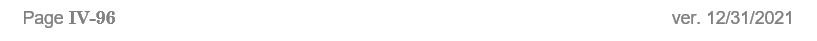 